adidas ENCOURAGES fans to create THEIR own gameBale, Muller, Rodriguez, Ozil, Messi and Rubio inspire creators to push the game forward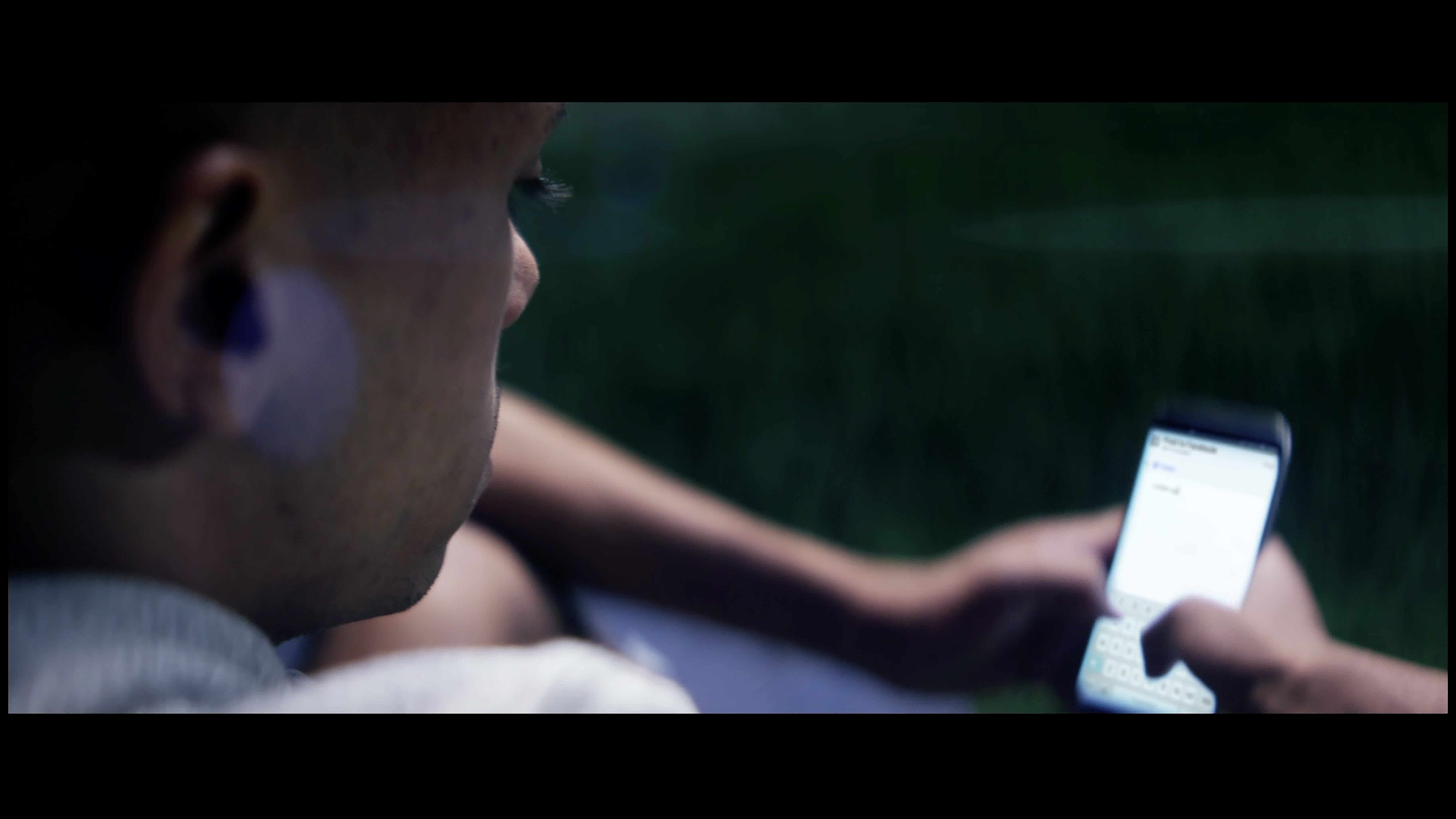 Herzogenaurach, 6TH August, 2015 – adidas is challenging athletes to see their idols differently. Global stars Gareth Bale, Thomas Muller, Mesut Ozil, James Rodriguez and Leo Messi, as well as NBA star Ricky Rubio, take a leading role in the latest chapter of Sport15 that launches on 6th August. ‘Create Your Own Game’ is an inspiring 90 second film that challenges those who defy the norm and set out to create their own path – the next generation of creators – to ‘unfollow’ their heroes.   Bale’s speed; Ozil’s vision; Muller’s killer touch; James’ control; Messi’s brilliance – all unrivalled in modern football. But the game has changed. Football today isn’t about standing by and watching others people’s greatness. It’s finding your own path, and removing any obstacle in the way to reach it. The game played on streets, pitches and parks across the world is about making your own impact, about seeing what you want and taking it. ‘Create Your Own Game’ challenges viewers to take from their heroes, but go out and create something new. adidas is empowering creators to lead, not follow. To be the difference, you need to create, not emulate. ‘Create Your Own Game’ is a new chapter of Sport 15. It represents a complete shift in how adidas communicates as a company, driven by the brand’s mission to be the world’s best sports brand. Shown through the lens of football, the film underlines its leadership and passion for sport and further demonstrates adidas’ continued desire to revolutionise the game around the world. To experience the new, watch ‘Create Your Own Game’ at https://youtu.be/hIqC9IYMUOU.Follow youtube.com/adidas and join the conversation on Twitter @adidas or on facebook.com/adidas. To join the football revolution visit facebook.com/adidasfootball or follow @adidasfootball #BETHEDIFFERENCE on twitter or instagram.- END -For further media information please visit http://news.adidas.com/GLOBAL/PERFORMANCE/FOOTBALL or contact:Notes to editors: About the adidas GroupThe adidas Group is a global leader in the sporting goods industry, offering a broad portfolio of footwear, apparel and hardware for sport and lifestyle around the core brands adidas, Reebok, TaylorMade and Reebok-CCM Hockey. Headquartered in Herzogenaurach/Germany, the Group generated sales of € 14.5 billion in 2013 and currently employs 54,000 people across the globe, including 5,472 in Germany (as at December 31, 2014).Gugu Ntuli adidas South Africa Public Relations Manager: Performance  Email: gugu.ntuli@adidas.comTel: +27 (21) 442 6200Siyavuya MadikaneMagna Carta Reputation Management ConsultantsAccount Manager Email: Siyavuya@magna-carta.co.zaTel: +27 087 997 0111  